Załącznik nr 3 do Regulaminu Rady Rodziców Szkoły Podstawowej w Otrębusach. 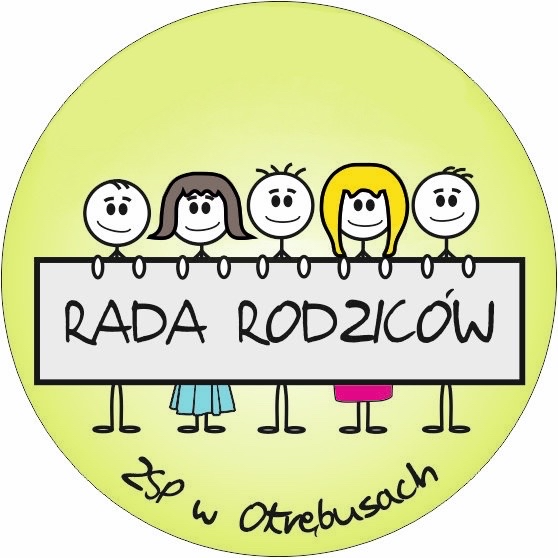 Otrębusy, dn. ………………………………………………………………………………………………………..
imię i nazwisko wnioskodawcy; oddział (klasa)………………………………………………………………………..
dane kontaktowe (adres e-mail, numer telefonu)Rada RodzicówSzkoły Podstawowej w Otrębusachrada.rodzicow@otrebusy.edu.plWniosek o wsparcie finansowe ze środków Rady Rodziców - wzórKwota i cel przeznaczenia środków:…………………………………………………………………………………………………………………………………………………………………………………………………………………………………………………………………………………………………………………………Uzasadnienie:…………………………………………………………………………………………………………………………………………………………………………………………………………………………………………………………………………………………………………………………Dane do przelewu:Numer rachunku bankowego: …..…………………………………………………….……………………………………………………Imię i nazwisko właściciela: …..…………………………………………………….……………………………………………………….Wyrażam zgodę / nie wyrażam zgody * na zamieszczenie informacji o wydarzeniu / zakupie / projekcie na profilu Rady Rodziców na facebook’u (https://www.facebook.com/profile.php?id=100089095945400)Załączniki do wniosku:………………………………………………………………………………………………………………………………………………………………………………………………Data i podpis Wnioskodawcy* należy zaznaczyć właściwą opcję / niepotrzebne skreślić